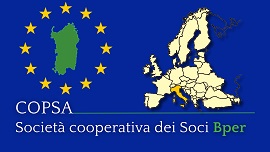 COPSA SOCIETÀ COOPERATIVA DEI SOCI BPERSede in Cagliari – Via Dante n° 138Mail: info@copsa.it – Pec: copsa.soc.coop@pec.itCCIAA di Cagliari – RI/REA n. 27797/170517 C/F – P.I. – n. 02253830927Albo Coop. n. A143658 E-mail: info@copsa.it Telefono: 3451094735DOMANDA DI AMMISSIONE A SOCIOTitolare di n.                   diconsì                                             azioni UnipolSaiTitolare di n.                   diconsì                                             azioni della BPER BANCADopo aver preso visione dello Statuto e del Regolamento,CHIEDEdi sottoscrivere n° 2 (	                           ) azioni della Società di nominali € 25,00 (VENTICINQUE/00) cadauna, pertanto versa la somma di € 50,00 (	                                    ), oltre a € 10,00 (DIECI/00) a titolo di quota di ammissione, sul conto corrente n. IT78L0101504800000070405242 intrattenuto dalla Società presso il Banco di Sardegna – Sede in Cagliari (Viale Bonaria).Resta fin d’ora inteso che qualora il Consiglio di Amministrazione dovesse rigettare la presente domanda, la somma di € (	                            ) dovrà essere rimborsata, mediante invio al luogo di residenza, risultante dalla presente domanda, a mezzo raccomandata con avviso di ricevimento, con assegno circolare non trasferibile intestato al richiedente sopra generalizzato.All’uopo allega:1.	copia documento di riconoscimento2.	copia del tesserino del codice fiscaleAi sensi del Regolamento UE 679/2016 GPDR, il sottoscritto sopra generalizzato autorizza ed acconsente che i suoi dati personali possano costituire esclusivamente oggetto di trattamento sia per le finalità inerenti il rapporto con la Cooperativa sia per i rapporti con le banche convenzionate. REGOLAMENTO INTERNOPer poter essere accettati quali Soci della Società Cooperativa sono richiesti i seguenti requisiti:a)	essere azionista, con non meno di 10 azioni, di UNIPOLSAI e della BPER BANCA;b)	non avere rapporti in contenzioso con gli Istituti di cui il punto a) che precede;c)	avere il requisito della regolarità contributiva e fiscale;d)	non avere subito protesti, non avere in corso procedure concorsuali, non avere subito condanne che comportano l’interdizione dai Pubblici Uffici, non essere interdetti, inabilitati o falliti;e)	aver sottoscritto non meno di 2 azioni della COPSA al valore iniziale successivamente convertito di              € 25,00 (VENTICINQUE/00) per ogni azione;f)	essere correntista di una delle banche del gruppo BPER BANCA alla data della sottoscrizioneLa fluttuazione del valore delle azioni COPSA verrà determinata, anno per anno, dal Consiglio di Amministrazione, dopo l’approvazione del bilancio annuale.Il Socio è obbligato al versamento del contributo annuale nella misura di € 52,00 (CINQUANTADUE/00).Il Presidente, in caso di necessità di liquidità, per eventi straordinari, previa delibera del Consiglio, potrà richiedere un contributo straordinario pari al contributo ordinario. Il Socio che non versa il contributo annuale sarà espulso con conseguente compensazione del debito col valore delle azioni e relativo loro annullamento, salvo eventuali ulteriori danni arrecati alla Società, comunque non inferiori ad € 100 a titolo di penale.Il Socio dovrà essere sempre puntuale in sede di partecipazione assembleare e durante lo svolgimento degli argomenti potrà intervenire iscrivendosi a parlare ma senza mai allontanarsi dai temi trattati e soprattutto garantendo che la durata di ogni intervento non sia superiore a tre minuti, salvo particolarissime deroghe concesse, volta per volta, dal Presidente dell’Assemblea.Il Socio non potrà divulgare in alcun modo notizie ed informazioni apprese in sede assembleare.Tabella rapportata ai valori delle linee e dei tipi di crediti scoperto di cassa, fido, extrafido; prestiti personali; finanziamenti chirografari; prestiti aziendali; mutui. per gli anni successivi è dovuto un contributo pari allo 0,10 del capitale residuo comunque non inferiore ad € 150,00I suddetti importi verranno dal Socio versati alla COPSA esclusivamente a mezzo Banca mediante giroconto. Pertanto niente sarà dovuto né dato a chicchessia ed a nessun titolo in forma diversa pena l’espulsione.Il Socio, pena l’esclusione dalla Cooperativa, ha l’obbligo di rispettare la normativa bancaria; dovrà garantire il massimo rispetto dello spirito di collaborazione con gli Istituti Bancari di riferimento ed in difetto dovrà rimborsare i danni materiali e d’immagine arrecati alla COPSA.Il Socio prende atto che tramite l’ammissione a COPSA perfeziona anche l’automatica adesione all’Associazione AMBIENTE SARDEGNA ESG e si impegna pertanto a rispettare per intero le disposizioni di cui ai punti a); b); c); d); e) contenute nell’apposita sezione a pag. 4.  Lo statuto, le finalità e tutte le informazioni relative a AMBIENTE SARDEGNA ESG sono consultabili all’indirizzo web www.ambientesardegnaesg.it.Il Socio prende atto che oltre alla violazione del regolamento interno di cui ai punti 1a); 1b); 1c); 1d); 1e); 2); 3); 4) 5); 6); 7); 8); 9) contenuto nel presente modulo a pag. 2, anche l’eventuale inosservanza delle disposizioni di cui ai punti a); b); c); d); e) evidenziate a pag. 3, costituisce causa di automatica espulsione sia da COPSA SOCIETÀ COOPERATIVA DEI SOCI BPER sia da AMBIENTE SARDEGNA ESG.ll sottoscritto, come sopra generalizzato, dichiara di aver preso visione del presente regolamento, approvato con deliberazione del Consiglio di Amministrazione in data 9 marzo 2017, impegnandosi a rispettarlo e farlo rispettare. CAGLIARI, LÌIn fede,                                                                                                                                IL RICHIEDENTESpett.le Consiglio Direttivo dell’Associazione AMBIENTE SARDEGNA ESG                                                                                        Via Dante n° 138 – 09128 Cagliari (CA) Il Richiedente, aderendo a COPSA, viene ammesso all’Associazione AMBIENTE SARDEGNA ESG in qualità di SOCIO.Pertanto il richiedente,DICHIARAdi rispettare le disposizioni statutarie e le deliberazioni degli organi sociali validamente costituiti;di impegnarsi a versare, contestualmente alla presentazione della domanda di ammissione a Socio, la quota associativa non inferiore a € 30,00 (TRENTA/00) se persona fisica ovvero non inferiore a € 50,00 (CINQUANTA/00) se persona giuridica, a mezzo *BONIFICO BANCARIO sul conto corrente BANCO DI SARDEGNA - CAGLIARI - SEDE - CODICE IBAN IT78J0101504800000070634115 intestato a AMBIENTE SARDEGNA ESG Via Dante n° 138 – 09128 Cagliari (CA) - (Causale: versamento quota associativa anno…). *SI PREGA DI ALLEGARE L’ATTESTAZIONE DI AVVENUTO VERSAMENTO DELLA QUOTA ASSOCIATIVA ANNUALE ALL’INDIRIZZO E-MAIL INFO@COPSA.ITInoltre, il richiedenteprende atto che il perfezionamento dell’ammissione a Socio è subordinato all’accettazione del Consiglio Direttivo che provvederà all’effettiva iscrizione del nuovo aderente nel libro dei Soci dopo che lo stesso avrà effettuato il versamento della quota associativa;prende atto che costituisce causa di esclusione il mancato pagamento della quota associativa annuale entro il trentuno gennaio di ciascun anno.CONSENSO AL TRATTAMENTO DEI DATI PERSONALI AI SENSI DELL’ART. 13 DEL GPDR 2016/679.I dati forniti, da chi presenta richiesta di adesione, vengono registrati nel libro Soci e/o in appositi registri, predisposti su supporto cartaceo e/o elettronico dall’Associazione AMBIENTE SARDEGNA ESG con sede in Via Dante n. 138 – 09128 Cagliari (CA), codice fiscale 92241030920, che ne è responsabile per il trattamento. Per dati si intendono quelli forniti durante la registrazione quale associato e le successive modifiche e/o integrazioni da parte dell’associato stesso. In conformità con l’art. 13 del GPRD 2016/679, recante il Codice in materia di protezione dei dati personali, si desidera informare il Socio che i dati personali volontariamente forniti per aderire all’Associazione suddetta, saranno trattati, da parte dell’Associazione stessa, adottando tutte le misure idonee a garantire la sicurezza e la riservatezza nel rispetto della normativa sopra richiamata. Il consenso al trattamento dei dati personali viene fornito con la richiesta di adesione; in assenza del consenso non è possibile aderire all’Associazione. L’indicazione di nome, data di nascita e recapiti (indirizzo, telefono e mail) è necessaria per la gestione del rapporto associativo e per l’adempimento degli obblighi di legge. Il conferimento degli altri dati è facoltativo. L’interessato può, in qualsiasi momento, decidere quali ulteriori dati (non obbligatori) lasciare nella disponibilità dell’Associazione. Titolare del trattamento è l’Associazione AMBIENTE SARDEGNA ESG con sede in Via Dante n.  138 – 09128 Cagliari (CA), codice fiscale 92241030920.Il/La sottoscritto/a ______________________________________________, ricevuta l’informativa ai sensi dell’art. 13 del GPDR 2016/679, dà il consenso al trattamento dei propri dati personali nella misura necessaria al raggiungimento degli scopi statutari e con le modalità indicate nell’informativa medesima.Firma del richiedente………………..…………………………………………………….Il/La sottoscritto/aCognomeNomeNomeNomeData di nascitaLuogo di nascitaLuogo di nascitaLuogo di nascitaProvinciaProfessione e/o AttivitàCodice fiscaleCodice fiscaleNella qualità di:Della Società:SedePartita IVA Codice FiscaleCodice UnivocoIscritto alla CCIAA diNumero R.E.A.TelefonoMailPecOperazioniAffidamenti bancari (1)Affidamenti bancari (1)Prestiti e mutui (2) (3)accensionerinnovofino a € 10000,00€   100,000,50%€	100,00da € 10001,00 a € 15000,002%0,50%2%da € 15001,00 a € 50000,001,50%0,50%1,50%da € 50001,00 a € 100000,001%0,50%1%da € 100001,00 a € 200000,000,85%0,50%0,85da € 200001,00 a € 300000,000,80%0,50%0,80%da € 300001,00 a € 400000,000,75%0,50%0,75%da € 400001,00 a € 500000,000,70%0,45%0,70%da € 500001,00 a € 1000000,000,50%0,40%0,50%oltre € 1000001,000,25%0,25%0,25%Luogo e DataFirma del richiedente